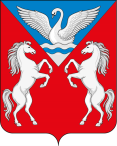 АДМИНИСТРАЦИЯ ЛЕБЯЖЕНСКОГО СЕЛЬСОВЕТА КРАСНОТУРАНСКОГО РАЙОНА КРАСНОЯРСКОГО КРАЯПОСТАНОВЛЕНИЕс.Лебяжье17.03.2017г.                                                                                         № 22-п Об утверждении программы «О мерах по  противодействию терроризму и экстремизму на территории Лебяженского сельсовета  на  2017-2019 годы»       В  целях обеспечения безопасности населения Лебяженского сельсовета  от    терроризма, проявлений  политического, этнического  и  религиозного  экстремизма, руководствуясь  статьей  7  Устава  Лебяженского сельсовета, ПОСТАНОВЛЯЮ:         1. Утвердить  Программу «О мерах по  противодействию терроризму и экстремизму на территории Лебяженского сельсовета  на  2017-2019 годы» согласно приложению 1.         2. Контроль за  исполнением постановления оставляю за собой.         3. Постановление вступает в силу в день,  следующий, за днем его официального опубликования в газете «Ведомости органов местного самоуправления села Лебяжье».         Глава сельсовета                                                  М.А.Назирова                                                                   Приложение  1 к постановлению                                                                Администрации Лебяженского                               сельсовета                                                    № 22-п от  17.03.2017г.      Паспорт программыХарактеристика проблемы и обоснование ее решения программно-целевыми методамиПрограмма   "О   мерах   по   противодействию терроризму и  экстремизму  на  2011-2013  годы"  (далее  -  программа) разработана  в соответствии с Федеральным законом от 06 марта 2006 года N 35-ФЗ "О противодействии терроризму", Федеральным законом от 25 июля 2002  года  N  114-ФЗ "О противодействии экстремистской деятельности", Указами Президента РФ от 15 февраля  2006  года  N  116  "О  мерах  по противодействию  терроризму"  и  от  13  сентября  2004 года N 1167 "О неотложных мерах по повышению эффективности борьбы с  терроризмом",   с участием   заинтересованных  структурных  подразделений  администрации сельсовета, общественными организациями.Необходимость ее подготовки и последующей реализации вызвана тем, что  современная криминогенная ситуация в сфере борьбы с терроризмом и экстремизмом в Российской Федерации остается напряженной.  В условиях, когда   наметилась  тенденция  к  стабилизации  обстановки  в  регионе Северного Кавказа,  и в частности на территории Чечни,  где террористы практически  лишены возможности осуществлять подрывные действия силами крупных вооруженных  формирований,  их  деятельность  организуется  по принципу  нанесения  точечных  ударов  по  жизненно  важным объектам и местам со значительным скоплением людей  на  всей  территории  России.    Представители    террористических    организаций,   сформированных   и финансируемых как на территории России,  так и  за  ее  пределами,  не оставляют попыток планирования и совершения террористических актов.     	Реализация    программы    "О    мерах    по противодействию терроризму и экстремизму на 2017-2019 годы" позволит: не допустить совершения на территории сельсовета террористических акций и экстремистских проявлений;  создать систему профилактических мер антитеррористической и антиэкстремистской направленности; укрепить техническую  защищенность   важных  объектов  и  объектов с массовым  пребыванием  людей;   повысить   уровень   подготовки   сил, привлекаемых  к  нейтрализации  террористических  актов и населения по действиям при угрозе их совершения.     	На территории  сельсовета  расположены  важные объекты    (производства,    переработки,   использования,   хранения,   жизнеобеспечения и массового  пребывания  людей  и  др.), которые могут быть избраны террористами в качестве объектов проведения террористических актов.         	Возможности реализации  системы  мер   целевого   противодействия терроризму   и   экстремизму,   установление  контроля  над  развитием криминальных  процессов  на   территории сельсовета   предлагаются   в   представленной программе.     	Программа носит  межведомственный  характер,  поскольку  проблема борьбы  с  терроризмом  и  проявлениями  экстремизма затрагивает сферу деятельности  многих  исполнительных  органов  государственной  власти   и органов местного самоуправления.     	Программа рассчитана   на  3   года    в   связи   с  постоянными динамическими переменами  в  рассматриваемой  сфере  и  необходимостью совершенствования форм и методов борьбы с терроризмом.     	Реализация предложенных  мер   позволит   значительно   расширить потенциал  механизма противодействия терроризму и экстремизму в целом, сделать более  эффективной  деятельность  органов  и  иных  субъектов, участвующих  в  противодействии  терроризму  и  экстремизму,  привлечь дополнительные финансовые ресурсы,  выработать современную упреждающую систему противодействия терроризму и экстремизму.2. Основные цели и задачи программы, сроки и этапы реализации     	Основной целью   программы   является   усиление  мер  по  защите населения,  объектов расположенных  на территории сельсовета,   своевременное  предупреждение,  выявление  и пресечение террористической и экстремистской деятельности.     	Программа рассчитана на 2017-2019  годы  и  предполагает  решение следующих задач:    	- реализация  государственной  политики  в   области   борьбы   с терроризмом  в  Российской  Федерации и рекомендаций,  направленных на выявление и устранение причин и условий,  способствующих осуществлению террористической   деятельности,   и   создание   эффективной  системы государственного управления в кризисных ситуациях;     	- совершенствование  системы   профилактических  мер антитеррористической  и  антиэкстремистской  направленности,  а  также предупреждение террористических и экстремистских проявлений;     	- повышение   ответственности  органов местного самоуправления за организацию и результаты борьбы с терроризмом  и  экстремизмом,  более полное использование местного потенциала, ресурсов и возможностей;     	- совершенствование систем технической защиты  критически  важных объектов и мест массового скопления людей,  которые могут быть избраны террористами в качестве потенциальных целей преступных посягательств;     	- укрепление   технической  оснащенности  сил,  привлекаемых  для ликвидации террористических актов и минимизации их последствий;     	- проведение воспитательной, пропагандистской работы с населением,   направленной   на   предупреждение    террористической    и экстремистской деятельности, повышение бдительности.3. Механизм реализации программы     	Администрация сельсовета  разрабатывает  и  утверждает муниципальную  программу.  Заинтересованные  ведомства   разрабатывают основные  мероприятия по реализации программы с указанием исполнителей и сроков проведения.     	Общий контроль за выполнением  программы осуществляет администрация    сельсовета,   уточняет показатели по программным мероприятиям,  механизм реализации программы и состав исполнителей.       	При отсутствии финансирования  мероприятий программы  заказчик и исполнители вносят предложения об изменении сроков их реализации либо снятии их с контроля.     	Участники программы,  ответственные  за  выполнение  мероприятий, представляют  в администрацию сельсовета   информацию  о ходе выполнения мероприятий программы по итогам квартала (нарастающим итогом с начала года) в срок до 5 числа  месяца, следующего за отчетным периодом.     	Ход и результаты  выполнения  мероприятий  программы  могут  быть освещены  в  средствах массовой информации,     4 Оценка социально-экономической эффективности и экологических последствий от реализации программных мероприятий. В результате реализации мероприятий программы:     	улучшится социальная   защищенность   общества   и    техническая   укрепленность   организаций   и  предприятий;     	повысится уровень  организованности  и  бдительности  населения;     	улучшится иммиграционный контроль и паспортно-визовый контроль за привлечением и использованием  иностранных  работников  на  территории сельсовета;        будет обеспечена  готовность  сил и средств  на объектах транспорта,  связи,  торговли, в местах массового пребывания  граждан,  других  особо  важных  и  охраняемых объектах.     	Кроме того,  закрепится тенденция общей стабилизации криминальной ситуации,  снизится  доля  тяжких преступлений,  уменьшится темп роста организованной преступности в целом.5. Система программных мероприятий     	Программа включает  мероприятия  по  приоритетным  направлениям в сфере борьбы с терроризмом и экстремизмом:     	- организационные мероприятия;     	- профилактические мероприятия;     	Информация о конкретных программных мероприятиях, необходимых для реализации данных приоритетных направлений,  приведена в приложении  к программе.5.1. Организационные мероприятия     	В целях    реализации   данного   направления   программы   будут организованы и осуществлены:     	- комплексные  проверки в организациях и учреждениях сельсовета  эффективности принимаемых мер, выполнения федерального и краевого законодательства в сфере предупреждения террористических актов;     	- межведомственные   оперативно-профилактические   целевые мероприятия  и  специальные  операции  по предупреждению,  выявлению и пресечению:  преступлений  террористического   характера;   незаконной деятельности  религиозных центров и объединений граждан экстремистской направленности,  в  том  числе   действующих   в   молодежной   среде; незаконного  производства  и  оборота сильнодействующих,  отравляющих, ядовитых и взрывчатых веществ, вооружения, взрывных устройств, оружия, боеприпасов;     	- проверки    состояния     антитеррористической     защищенности потенциально опасных объектов;     	- распространение методических рекомендаций и памяток по  профилактическим мерам   антитеррористического   характера,   а   также  действиям  при возникновении чрезвычайных ситуаций;     	- обмен  оперативной  информацией,  касающейся   лиц   и   групп, причастных к деятельности террористических, экстремистских организаций и  незаконных  вооруженных  формирований,   а   также   осуществляющих вербовку, финансирование и обучение их членов;     	- обеспечение  антитеррористической   деятельности,   помощь   по осуществлению мер первоочередной антитеррористической защиты.5.2. Профилактические мероприятия     	В целях   реализации   данного   направления   будут  реализованы следующие мероприятия:     	- осуществлен    комплекс    мер,    направленный   на   усиление безопасности:  размещение в многолюдных местах средств экстренной связи с милицией  и противопожарной   службой;   водозаборных   узлов   и   иных  объектов жизнеобеспечения  с  применением  технических   средств;   учебных   и дошкольных  заведений,  учреждений  здравоохранения,  мест постоянного проживания и длительного пребывания людей;     	- проведены  семинары  с  руководителями  учебных,  дошкольных  и лечебных    учреждений     по     вопросам     организации     системы антитеррористической защиты;     	- уточнен перечень заброшенных зданий и помещений,  расположенных на     территории  поселения,     информированы правоохранительные  органы  о  фактах   нахождения   (проживания)   на указанных объектах подозрительных лиц, предметов и вещей;     	- повышена  антитеррористическая  защищенность  мест  прибытия  и отправления   транспортных  средств,  осуществляющих  междугородние  перевозки;     	- усовершенствована   система   инженерной   защиты,  исключающая несанкционированную парковку транспортных  средств  вблизи  учебных  и дошкольных   заведений,   учреждений  здравоохранения,  а  также  мест проведения массовых культурно-зрелищных и спортивных мероприятий;     	- проведены совместные учения и тренировки по проверке готовности сил  и  средств,  задействованных   в   мероприятиях   по   пресечению террористических   актов  и  ликвидации  их  последствий  на  объектах  пассажирского транспорта;     	- организована    работа    по    выявлению   лиц,  сдающих  жилые   помещения   в поднаем   и   фактов   проживания  в  жилых  помещениях  граждан  без регистрации.  Своевременное информирование правоохранительных  органов обо   всех   иностранцах,   выходцах   из  Северо-Кавказского  и  иных нестабильных  регионов,  прибывших  на   территорию   сельсовета;     	- своевременное  информирование  правоохранительных   органов   о наличии  строительных  бригад,  в  состав  которых  входят  выходцы из Среднеазиатского и Северо-Кавказского регионов.5.3. Ликвидация угрозы террористических актови экстремистских проявлений     	В результате реализации данного направления будут:    	- проведены учения и тренировки,  реализованы   организационные   и материально-технические    мероприятия,   необходимые   для   оказания содействия  оперативному  штабу  по  управлению  контртеррористической операцией;     	- откорректированы  планы  действий  по   предупреждению   угрозы террористического  акта или чрезвычайной ситуации,  а также ликвидации последствий их совершения;     	- осуществлен сбор информации о прибывающих беженцах  и вынужденных переселенцах, с последующей проверкой их на причастность к террористическим и экстремистским организациям, незаконным вооруженным формированиям;     	-оформлены стенды с наглядной агитацией по вопросам безопасности в социально значимых учреждениях сельсовета.  6. Обоснование финансовых, материальных и трудовых ресурсов.Обоснование ресурсного обеспечения программ     	Программа рассчитана на период  2017-2019  годы,  реализуется  за счет   средств   местного   бюджета.      Мероприятия финансируются  из бюджета сельсовета.ПЛАН 
мероприятий  программы 
"О мерах по противодействию терроризму и экстремизму на территории Лебяженского сельсовета  на 2017-2019годы".Наименование программы  О мерах по противодействию терроризму и экстремизму на 2017-2019 годыОбоснование необходимости разработки программы   Программа   "О   мерах   по   противодействию терроризму и  экстремизму  на  2017- 2019  годы"  (далее  -  программа) разработана  в соответствии с Федеральным законом от 06 марта 2006 года N 35-ФЗ "О противодействии терроризму", Федеральным законом от 25 июля 2002  года  N  114-ФЗ "О противодействии экстремистской деятельности", Указами Президента РФ от 15 февраля  2006  года  N  116  "О  мерах  по противодействию  терроризму"  и  от  13  сентября  2004 года N 1167 "О неотложных мерах по повышению эффективности борьбы с  терроризмом",   с участием   заинтересованных  структурных  подразделений  администрации сельсовета, общественными организациями.Дата принятия решения о разработке программы17.03.2017г.Заказчик программы     Администрация  сельсовета Разработчик  программы   Заместитель Главы сельсоветаЦели и задачи  программы        Целью программы является усиление мер по защите населения, объектов, расположенных на  территории сельсовета, от террористической угрозы, своевременное предупреждение, выявление и   пресечение террористической и экстремистской                       деятельности.Задачи программы:1) реализация государственной политики в  области борьбы с терроризмом в Российской   Федерации и рекомендаций, направленных на выявление и устранение причин и условий,                       способствующих осуществлению террористической деятельности, и создание эффективной системы местного управления в кризисных    ситуациях;2) совершенствование системы профилактических                       мер антитеррористической и антиэкстремистской                       направленности, а также предупреждение  террористических и экстремистских проявлений;3) повышение ответственности    органов местного самоуправления за организацию и результаты борьбы с терроризмом и  экстремизмом, более полное использование  местного потенциала, ресурсов и возможностей;4) совершенствование систем технической защиты                       социально значимых учреждений и жизненно важных объектов,  мест массового  скопления населения, которые могут быть избраны  террористами в качестве потенциальных целей   преступных посягательств;5) укрепление технической оснащенности сил,  привлекаемых для ликвидации террористических  актов, и минимизации их последствий;6) проведение воспитательной, пропагандистской   работы с населением сельсовета, направленной на  предупреждение террористической и экстремистской деятельности, повышение  бдительности.Сроки и этапы   реализации программы       2017-2019 годыОбъемы и источники  финансирования  программы финансирование мероприятий осуществляется в случае необходимости, за счет средств бюджета поселения на очередной финансовый год и внебюджетных средствОжидаемые конечные результаты реализации программы  и показатели социально-экономической эффективностиулучшится социальная   защищенность   общества   и    техническая   укрепленность   организаций   и  предприятий;повысится уровень  организованности  и  бдительности  населения;улучшится иммиграционный контроль и паспортно-визовый контроль за привлечением и использованием  иностранных  работников  на  территории сельсовета;будет обеспечена  готовность  сил и средств  на объектах транспорта,  связи,  торговли, в местах массового пребывания  граждан,  других  особо  важных  и  охраняемых объектах;Кроме того,  закрепится тенденция общей стабилизации криминальной ситуации,  снизится  доля  тяжких преступлений,  уменьшится темп роста организованной преступности в целом.Орган ответственный за реализацию программыАдминистрация сельсовета Главный распорядитель бюджетных средствАдминистрация сельсоветаНаименование мероприятия  
Сроки
исполнения  
Планируемые объемы финансирования, тыс.руб.Планируемые объемы финансирования, тыс.руб.Планируемые объемы финансирования, тыс.руб.Планируемые 
результаты
реализации
программы  
Исполнители
Наименование мероприятия  
Сроки
исполнения  
ВсегоВ том числеВ том числеПланируемые 
результаты
реализации
программы  
Исполнители
Наименование мероприятия  
Сроки
исполнения  
ВсегоМестный 
бюджетПрочие
источникиПланируемые 
результаты
реализации
программы  
Исполнители
1. Проведение совещаний руководителей правоохранительных органов, руководителей органов местного самоуправления в целях повышения уровня координации и организации управления деятельностью сил и средств, призванных обеспечивать охрану общественного порядка и борьбу с преступностью. Весь период,
1 раз в кварталНе требуется Выработка мероприятий по координации деятельности ОМС и правоохранительных органов, направленных на охрану общественного порядка 2. Проведение рабочих встреч руководства правоохранительных органов и органов местного самоуправления с представителями общественных организаций и СМИ в целях повышения уровня взаимодействия правоохранительных органов, органов местного самоуправления со СМИ и стимулирования участия общественности в охране общественного порядка. Весь период Не требуется Привлечение населения, общественных организаций к профилактике правонарушений 3. Организовать на базе участковых пунктов милиции обучение населения формам и методам самозащиты от преступных посягательств, а также оказание гражданам информационно-правовой помощи. Весь период Не требуется Обучение населения по действиям в экстремальных ситуациях 4.  Подготовка проектов  правовых актов Администрации сельсовета  по вопросам реализации Программы Весь период Не требуется Координация деятельности субъектов профилактики 5. Оформить наглядную агитацию  по вопросам безопасности в социально значимых учреждениях сельсовета2017-2019 годЗа счет текущих расходовОбучение населения  и персонала по действиям в экстремальных ситуациях6. Организовать постоянный контроль за наличием и исправностью замков на дверях подвальных и чердачных  помещений в целях предотвращения совершения террористических актов, других преступлений, пожаров, проникновения в эти  помещения лиц БОМЖ и несовершеннолетних.Весь период Не требуется Ограничение доступа в помещения лиц, склонных к правонарушениям 7.  Организовать мероприятия по укреплению технической защищенности социально значимых учреждений и жизненно важных объектов сельсовета  (установка ограждений по периметру, монтаж кнопки тревожной сигнализации с выводом на пульт ОВД района, организация пропускного режима).Весь период  За счет средств учреждений,организаций сельсовета Обеспечение безопасности сотрудников учреждений, укрепление технической защищенности социально значимых учреждений и жизненно важных объектов района.8. Организовать публикацию статей об экстремизме и терроризме в местных СМИВесь период За счет текущих расходовИнформирование населения о сущности  экстремизма и терроризма о действиях при угрозе возникновения ЧС в местах массового пребывания населения.9. Изучение обстановки  по выявлению фактов вандализма и других преступлений на национальной, либо религиозной почвеВесь периодНе требуетсяМониторинг ситуации на территории  сельсовета 10. Анализ ситуации на территории сельсовета  по контролю за деятельностью иностранных граждан и лиц без гражданстваВесь периодНе требуетсяМониторинг ситуации на территории  сельсовета11. Изучение публичных высказываний должностных лиц о необходимости, допустимости, возможности или желательности осуществления экстремистской деятельности, сделанные публично, либо при исполнении должностных обязанностей, либо с указанием занимаемой должности, а равно непринятие им мер по пресечению экстремистской деятельностиВесь периодНе требуетсяМониторинг ситуации на территории  сельсовета12. Проверка мест реализации печатной, аудиовизуальных и иных материалов на предмет выявления распространения экстремистских материаловВесь периодНе требуетсяМониторинг ситуации на территории  сельсовета13. Выявление фактов использования сетей связи общего пользования для осуществления экстремистской деятельности.Весь периодНе требуетсяМониторинг ситуации на территории  сельсовета14. Организация проверки зарегистрированных и не зарегистрированных общественных, молодежных и религиозных организаций, действующих на территории сельсовета  на предмет наличия в их деятельности признаков экстремизмаВесь периодНе требуетсяМониторинг ситуации на территории  сельсовета15. Профилактическая работа, направленная на воспитание среди молодежи принципов противодействия экстремистской деятельности. Выявление и последующее устранение причин и условий, способствующих осуществлению экстремистской деятельности в учреждениях среднего, средне-специального  образованияВесь периодНе требуетсяПроведение профилактических  мероприятий  с молодежью. 